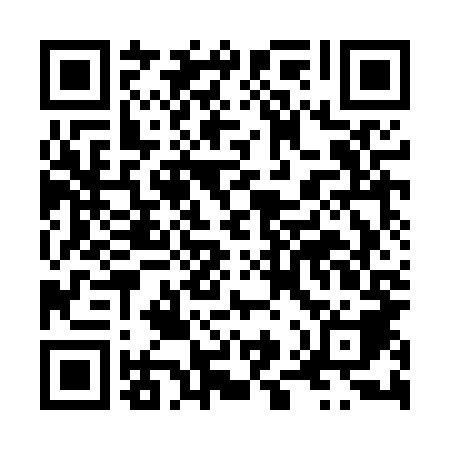 Ramadan times for Kowalanka, PolandMon 11 Mar 2024 - Wed 10 Apr 2024High Latitude Method: Angle Based RulePrayer Calculation Method: Muslim World LeagueAsar Calculation Method: HanafiPrayer times provided by https://www.salahtimes.comDateDayFajrSuhurSunriseDhuhrAsrIftarMaghribIsha11Mon4:074:075:5811:463:395:355:357:1912Tue4:054:055:5611:463:415:365:367:2113Wed4:024:025:5411:453:425:385:387:2314Thu4:004:005:5211:453:435:405:407:2515Fri3:573:575:4911:453:455:415:417:2716Sat3:553:555:4711:453:465:435:437:2917Sun3:523:525:4511:443:485:455:457:3118Mon3:503:505:4311:443:495:465:467:3219Tue3:473:475:4011:443:505:485:487:3420Wed3:453:455:3811:433:525:505:507:3621Thu3:423:425:3611:433:535:515:517:3822Fri3:403:405:3311:433:545:535:537:4023Sat3:373:375:3111:423:565:555:557:4224Sun3:343:345:2911:423:575:565:567:4425Mon3:323:325:2711:423:585:585:587:4626Tue3:293:295:2411:423:596:006:007:4827Wed3:263:265:2211:414:016:026:027:5028Thu3:233:235:2011:414:026:036:037:5229Fri3:213:215:1811:414:036:056:057:5530Sat3:183:185:1511:404:046:076:077:5731Sun4:154:156:1312:405:067:087:088:591Mon4:124:126:1112:405:077:107:109:012Tue4:104:106:0812:405:087:127:129:033Wed4:074:076:0612:395:097:137:139:054Thu4:044:046:0412:395:117:157:159:075Fri4:014:016:0212:395:127:177:179:106Sat3:583:586:0012:385:137:187:189:127Sun3:553:555:5712:385:147:207:209:148Mon3:523:525:5512:385:157:217:219:179Tue3:493:495:5312:385:167:237:239:1910Wed3:463:465:5112:375:187:257:259:21